TRIBUNALE DI NOCERA INFERIORESEZIONE PENALEUDIENZA 20.11.2020 - II CollegioORDINE DI TRATTAZIONEAula bunkerSi comunichi al Pubblico Ministero in sede, alla Procura Distrettuale Antimafia di Salerno e al Consiglio dell’Ordine.					Nocera Inferiore, 17.11.2020                                                                Il Presidente                                                                                                           Dott.ssa Cinzia ApicellaNumero R.G.Numero R.G.N.R.ORARIO11673/201339/18ORE 9.30 ss.22671/196688/123196/181776/1742458/183743/18ORE 10.00 ss.51488/19 e riun.3670/14 e riun.6391/164207/15 DDAORE 11.00 ss.7499/209112/18 DDA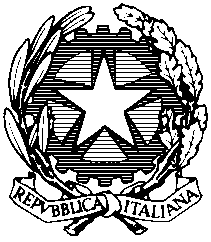 